OBVODOVÉ KOLO HRY PLAMEN – OBVOD č. 5	         Kategorie: STARŠÍ			         Rok: 2022/2023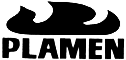 Startovní číslo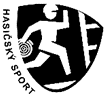 SDHŠtafeta4x60 mŠtafeta4x60 mŠtafetap. dvojicŠtafetap. dvojicŠtafetap. dvojicŠtafeta400 m CTIFŠtafeta400 m CTIFŠtafeta400 m CTIFPožárníútokPožárníútokPODZIM bodyPODZIM pořadíCelkový součetCELKOVÉ POŘADÍStartovní čísloSDH1. pokusP.1. pokusTr. bodyP.1. pokusTr. bodyP.1. pokusP.PODZIM bodyPODZIM pořadíCelkový součetCELKOVÉ POŘADÍStartovní čísloSDH2. pokusP.2. pokusTr. bodyP.2. pokusTr. bodyP.2. pokusP.PODZIM bodyPODZIM pořadíCelkový součetCELKOVÉ POŘADÍ1.Mokré0:58:646.1:19:34105.1:35:994.0:29:075.116.205.1.Mokré1:02:136.1:13:595.4.5.116.205.2.Křenovice0:56:434.1:18:19106.1:48:74105.0:22:082.105.174.2.Křenovice0:54:554.1:16:186.5.2.105.174.3.Jankov0:52:772.1:11:344.DNS-DNS-63.--3.Jankov1:03:622.1:38:69104.--63.--4.Dobrá VodaNP (0:56:21) 10.1:22:96108.2:02:037.0:33:756.189.317.4.Dobrá Voda1:14:3910.1:25:388.7.6.189.317.5.Rudolfov1:09:718.1:33:889.2:41:02209.1:01:579.178.358.5.Rudolfov-8.-9.9.9.178.358.6.České BudějoviceNP (1:16:68)11.1:53:521011.2:14:338.0:56:868.2211.389.6.České Budějovice-11.-11.8.8.2211.389.7.Kaliště1:04:247.1:17:007.1:59:64106.0:56:577.147.276.7.Kaliště-7.-7.6.7.147.276.8.Dubičné0:56:375.1:07:973.1:35:003.0:22:123.84.143.8.Dubičné1:04:795.-3.3.3.84.143.9.Srubec0:50:991.0:57:431.1:29:721.0:18:631.21.41.9.Srubec0:54:891.1:14:87101.1.1.21.41.10.Šindlovy Dvory1:11:749.1:41:841010.DNS-DNS-1910.--10.Šindlovy Dvory-9.-10.--1910.--11.Staré Hodějovice1:03:153.1:17:162.1:33:242.0:28:974.52.112.11.Staré Hodějovice0:52:783.1:06:692.2.4.52.112.12.12.13.Postupující na okresní k.13.Postupující na okresní k.